Отделение Пенсионного фонда РФ по Томской области	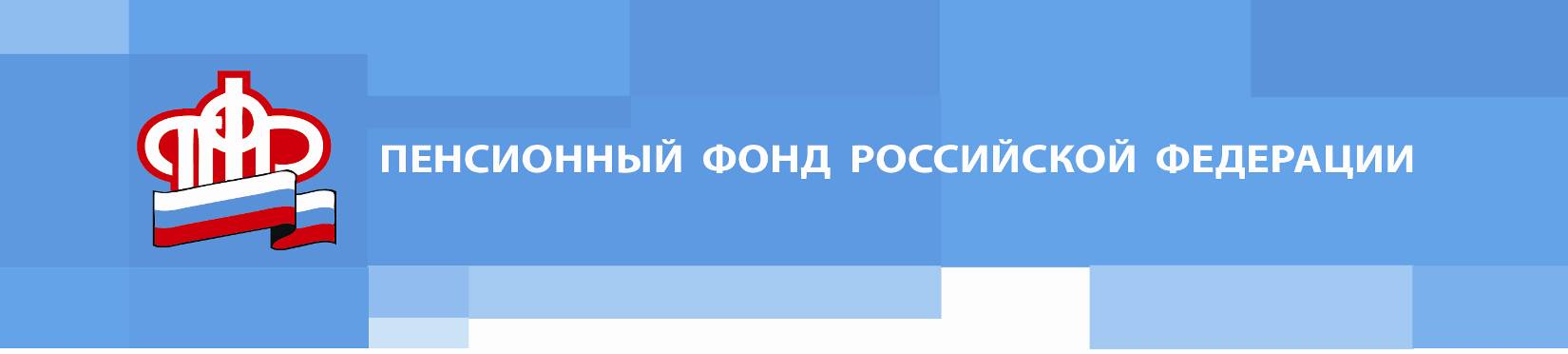 Пресс-релиз от 16 августа 2022 годаБолее  5 тыс. медицинских работников Томской области получают досрочную страховую пенсиюВ Томской области проживает  295181 пенсионер, из них получателями досрочной пенсии являются 5186  медицинских работников. Полный перечень профессий и должностей для указанной категории граждан указан в постановлении Правительства РФ от 29.10.2002 № 781.
Для назначения досрочной пенсии медикам продолжительность специального стажа должна составлять (п. 20  ч. 1 ст. 30 Федерального закона № 400-ФЗ): не менее 25 лет в сельской местности и поселках городского типа, не менее 30 лет в городах, сельской местности и поселках городского типа либо только в городах.
Напомним, что в 2022 году продолжается переходный период по повышению пенсионного возраста, в течение которого меняется и срок выхода на досрочную пенсию медицинских работников. Таким образом, назначение пенсии медикам постепенно сдвигается, и досрочный выход происходит не с момента выработки специального стажа. Например, врач, который выработал необходимый стаж в августе 2021 года, сможет выйти на пенсию в соответствии с переходным периодом через 3 года, то есть в августе 2024 года (требование к количеству индивидуальных пенсионных коэффициентов – 28,2). Если специальный стаж будет приобретен в 2022 году, то досрочную пенсию можно оформить в 2026 году (требование к количеству индивидуальных пенсионных коэффициентов – 30). Начиная с 2023 года срок, на который будет переноситься право на назначение досрочной пенсии для медицинских работников – 5 лет (требование к количеству индивидуальных пенсионных коэффициентов – 30). 
С заявлением о назначении досрочной страховой пенсии медицинские работники могут обратиться в клиентскую службу ПФР и до наступления срока выхода на пенсию,  но не ранее чем за месяц до соответствующего срока.
В стаж для досрочного выхода на пенсию включаются: 
- периоды выплаты пособий по временной нетрудоспособности (больничный лист);- периоды ежегодных оплачиваемых отпусков;- периоды отпуска по беременности и родам;- периоды отпуска по уходу за ребенком, если  такой  отпуск начался до 6.10.1992 (независимо от его продолжительности и прерывания);- периоды учебных отпусков до 30.06.2007 (в том числе оплачиваемый после 1.01.2002);- курсы повышения квалификации при сохранении места работы (должности), средней заработной платы и уплаты страховых взносов на обязательное пенсионное страхование.При этом, некоторые  периоды  медицинской деятельности, например, работа в сельской местности (за исключением отпуска по уходу за ребенком),  включаются в медицинский стаж в льготном порядке исчисления  (например, 1 год работы за 1 год 3 месяца) (Постановление Правительства РФ от 29.10.2002 № 781).________________________________________________Группа по взаимодействию со СМИ Отделения Пенсионного фонда РФ по Томской областиТел.: (3822) 48-55-80; 48-55-91;E-mail: smi @080.pfr.ru